BIBLIOGRAPHYA letter issued by the Muthanna Governorate Council on 7/12/2014.Abd, Ibtisam Mohammad. “Federal and Problematic Relationship Between the Center and the Region in Iraq.” Journal of Political Sciences no. 51 (2016): 149-81.Abdel Rahman, Wissam Sabar. “The Competence of Management in Normal Circumstances: Comparative Study.” Master's Thesis, Faculty of Law, University of Baghdad, 1994.Abdul Hamid Musallam Al Majali, “The Confederation as a Political Concept,” Al- Rai Newspaper, January 30, 2013, Accessed August 29,2017, http://alrai.com/article/565601.html.Abdul Nasser, Salhi. “Regional Groups between Independence and Dependence.” Master's thesis, University of Algeria, 2009-2010.Abdul Rahman, Wissam Saber. Legislative Competence of Administration, Under Normal Circumstances: 'Comparative Study'. diss., Faculty of Law, University of Baghdad, 1994.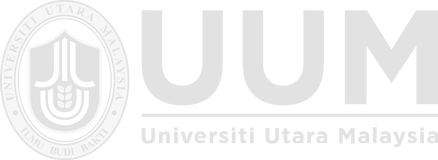 Abdul-Janabi, Mohammed Ibrahim. “The Hisbah System in the Islamic State.” Tikrit University Journal of Science 3, no. 20 (2013).Abdullah,	Abdul	Ghani	Bassiouni. General	Theory	in	Administrative	Law.Alexandria: Knowledge Facility in Alexandria, 2003.Abdulsattar, Husham Hikmat, and Ahmed Adnan Kadhim. “The Intergovernmental Relations in Federative Iraq an (Assessment Vision to the Relationship between Baghdad and Erbil).” Journal of International Studies no. 61 (2015): 123-41.Abomasa, Khaldoun, and Ann O’M. Bowman. “Special-Purpose Authorities: A Welcomed Alien to Decentralization in Lebanon?” International Review of Administrative Sciences (2015).Abou El Fadl, Khaled. “Injustice in God's Name: The Corruption of Modern Islam.” Religion and Ethics. September 24, 2012. Accessed July 22,2017. http://www.abc.net.au/religion/articles/2012/09/24/3596547.htm.Administrative Corruption. (2007). [Online] Egypt: Transparency and Integrity Committee. Available at: http://mpmar.gov.eg/ar-eg/mop/unity- Government/Upload_Main_Entity_Db_AssetMedia_Filename_5ac8f3ebdb057 e6c081c76019c4c4cf2.pdf [Accessed 26 Jul. 2017].Ahmed, Abdul Jabbar. “Federalism and Decentralization in Iraq”, Friedrich Ebert Stiftung, (2013).Ahmed, Raed Naji. “The Extent of the Competence of the Governorates Not Incorporated into a Region to Impose Taxes and Fees (Specialized Legal Studyin Legal System in Iraq).” Journal of College of Law for Legal and Political Sciences 4 (2015): 370-427.Al - Anbuge, Taha Hamid. “Iraq Between Administrative Decentralization and Federalism.” Strategic Studies (2010).Al - Attiyah, Essam. Public International Law. 7th ed. Cairo: Al- Aatek for the Book Industry, 2008.Al - Fatawi, Ahmed Kazem. “Governorate Council in the Governorates That Are Not Incorporated in a Region Under Law No. 21 of 2008.” Master's Thesis, College of Political, Administrative and Diplomatic Sciences, 2010.Al - Shalqani, Omar. The Boom and Collapse of the Legal Elite in Egypt 1905-2005.Cairo: Dar Al Shorouk, 2013.Al Ameri, Mohammed bin Ali Al Ameri. “Administrative Regulation in Islam.” 2013. Accessed	August	10,	2016.http://sst5.com/readArticle.aspx?ArtID=1259&SecID=77.Al Badri, Jawad Kazem. “The Foundations of Wealth Distribution in Federal Systems.” Faculty of Business Administration, University of Babylon, Iraq. May 25,	2011.	Accessed	August	28,2017. http://www.uobabylon.edu.iq/uobColeges/service_showarticle.aspx?fid= 9&pubid=1015.Al Batawi, Tharwat. “Abdulrazik Al-Senhoury.” Message of Islam. December 3, 2012. http://main.islammessage.com/newspage.aspx?id=15951 (accessedFebruary 23, 2018).Al Fadl, Munther. “When Did the 2005 Iraqi Constitution Become in Force?” Al Nour Foundation for Culture and Information. April 26, 2010. Accessed September 4, 2017. http://www.alnoor.se/article.asp?id=75502.Al Fadl, Munther. “When the Iraqi Constitution Came into Force?” Middle east, October	42,	2010,	Archive.aawsat.com/leader.asp? article=566692&issueno=11470#. WRAmP-WGPIU. Accessed 8/5/2017.Al Fadl, Munther. Origins of French and British Law. Erbil: Dar Aaras for Printing and Publishing, 2004.Al Hassani, Zuhair. “Administrative Decentralization in the Legal System of Governorates Not Incorporated into a Region.” Essays and Research. 2013. Accessed May 7, 2017. http://www.hdf-iq.org/ar/2010-12-01-14 01-29/342-2013-01-10-13-11-41.html.Al-   Helo,   Majid   Ragheb.   Administrative   Law.   Alexandria:   Dar	University Publications, 1987.Al Janabi, Taher Mohammed. Regional Administrative Decentralization, a Two- Edged Weapon. Beirut: Dar Al-Senhoury, 2017.Al- kotob, Al- kotob Mohammed. Management System in Islam - a Comparative Study of Contemporary Systems. Cairo: Dar Arab Thought, 1978.Al Nuaimi, Hazem Abdul Hamid. “The Future of the Kurdistan State of Iraq: a Vision Within the Current Data and Variables.” AL-Mostansiriyah Journal for Arab and International Studies no. 31 (2010): 21-30.Al Sarjani, Ragheb. “Al-hisbah in the Islamic System. History and Importance.” Civilization.	May	16,2010. https://islamstory.com/ar/artical/23507/%D8%A7%D9%84%D8%AD% D8%B3%D8%A8%D8%A9-%D9%81%D9%8A-%D8%A7%D9%84%D9%86%D8%B8%D8%A7%D9%85-%D8%A7%D9%84%D8%A5%D8%B3%D9%84%D8%A7%D9%85%D9%8 A-%D8%AA%D8%A7%D8%B1%D9%8A%D8%AE%D9%87%D8%A7-%D9%88%D8%A (accessed March 31, 2018).Al- Shawi, Munther. The Constitutional Law. 2nd ed. Cairo: Al- Aatek for the Book Industry, 2007.Al Zoghbi, Khaled Samara. Administrative Decision between Theory and Practice “Comparative Study.” 2nd ed. Amman: Dar Al - Thaqafa Library for Publishing and Distribution, 1999.Aladdin, Isra. “Federalism in the Iraqi Constitution Reality and Future After the Us Withdrawal,” Risalat al-huquq Journal (2012).Alaloush, Saad Abdul Jabbar. “Looks in the Subject of Judicial Observation on the Constitutionality of Laws in Iraq and Its Future in the Protection of Public Rights and Freedoms.” Journal of the College of law /Al-Nahrain University 14, no. 8 (2005): 1-20.Al-Amin, Fadil, and Sally Farhat. “How Does the Us Federal System Work with States and	Local	Governments?”	Accessed	August	19, 2018. http://www.siironline.org/alabwab/maqalat&mohaderat(12)/599.htm.Al-Assaf, Abdullah Bin Hussein Assaf. “Central Relationship and Decentralization With Job Performance.” Naif Arab Academy for Security Sciences, 2003.Al-Bawi, Sabah. “Influences of Ambiguity of Constitutional Provisions on the Administrative System of Iraq Special Issue: Rule of Law Reform in Iraq and Afghanistan.” University of Pennsylvania Journal of Law and Social Change 14, no. 4 (2011).Al-Bayati, Abdul Jabbar Sattar. “The Administration Organization, in the Era Of, (The Orthodox Kaliphs), Omar Bin Alkhatab (May God Be Pleased with Him) as an Exemplary.” Journal of Literature Ink 1, no. 4 (2012).Al-Bishri, Tarek. Democracy and the Regime of 23 July 1952-1970. N.p.: Arab Research Foundation, 1987.Algerian	“Regional	Groups”	Law	in	2012http://www.elmouwatin.dz/IMG/pdf/code_des_collectivites_territoriales._ar_.p df. Accessed 14/6/2017.Ali, Abdul Ghafoor Kareem and, Khudair Haji Rasool. “The Federalism.	Legaland Objective General Notes,” Journal of Kirkuk University Humanity Studies4, no. 1 (2009).Ali, Muhammad Kurd. Islamic Administration at the Height of the Arabs. Cairo: Printing house Egypt, 1934.Allawi, Maher Saleh. Principles of Administrative Law, Comparative Study. Baghdad: Dar books for printing and publishing, 1996.Al-Mawardi, Abou AL Hassan. Al - Ahkam As - Sultaniyyah, the Law of Islamic Governance. London: Ta-Ha Publishers Ltd., n.d.Alsumaria News. “Economy and Business.” Alsumaria News. May 21, 2016. Accessed	September	5,2017. http://www.alsumaria.tv/mobile/news/168992/%D8%A7%D9%84%D9%86%D9%81%D8%B7-%D9%8A%D8%B4%D9%83%D9%84-%D8%A3%D9%83%D8%AB%D8%B1-%D9%85%D9%86-99-%D9%85%D9%86-%D8%B5%D8%A7%D8%AF%D8%B1%D8%A7%D8%AA-%D8%A7%D9%84%D8%B9%D8%B1%D8%A7%D9%82-%D9.Al-Taie, Mujahid Hashim. “Iraqi State Between the Federal and Decentralized” Center of the Edrak for Studies and Consultation, March 2016, Accessed December 4, 2016, http://idraksy.net/wp-content/uploads/2016/03/Iraqi-between-federalism- and-decentralization.pdf.Altter, Abdul Rahman Nasser Hashem. “Al-Hisbah in the Abbasid Era and its Role in Preserving Economic Life and Public Life.” Master's Thesis, Faculty of Arts, Islamic University - Gaza, 2015.Al-Zubaidi, Mahmood. “Administrative Competence of the Governorate Councils, Conflict and Overlap in the Light of the Law of Governorates Not Incorporated into a Region No. 21 of 2008.” Al-Hiqouq Journal 3, no. 10 (2010).Amal Shlash, Wafaa Al-Mahdawi, Hasan Lateef and Kazem. Support to Decentralization and Local Government to Enhance Service Provision in Iraq. United Nations ESCWA Shukr, Zuhair. General Theory of Constitutional Judiciary - Part One. Beirut: Dar Bilal, 2014.American Constitution Society. “Theories of Constitutional Interpretation.” Exploring Constitutional	Conflicts.	Accessed	August	25, 2018. http://law2.umkc.edu/faculty/projects/ftrials/conlaw/interp.html.Ashoor, Amil Jabbar. “The Administrative Decentralization and the Principles of the Management of the Relationship Between the Central Government and Governorate Councils of Iraq.” The Arab Gulf 44, no. 3 (2016): 111.Ateeka, Koichi. “Administrative Decentralization in States Almgarbah: Comparative Analysis” (Master's Thesis, College of Law and Political Science, 2010-2011).Australian	constitution.https://www.legislation.gov.au/Details/C2004C00469/Download.	Accessed 2/9/2018.Aweys, Abdul Halim. “The System of Hisbah in Islam.” Alukah Network. July 10, 2017. http://www.alukah.net/web/aweys/0/121272/ (accessed March 31, 2018).Baker ET AL. v. Carr ET AL. No. 6. 1962, Supreme Court of United States. https://scholar.google.com/scholar_case?case=6066081450900314197&q=Bak er+v.+Carr+(1962)&hl=en&as_sdt=2006. Accessed 26/8/2018.Blume, Lorenz and, Stefan Voigt. "Federalism and Decentralization—a Critical Survey of Frequently Used Indicators." Constitutional Political Economy 22, no. 3 (2011).Bonnal, Jean. “A History of Decentralization.” General Information. Accessed July 7, 2016.http://www.ciesin.columbia.edu/decentralization/English/General/history_fao. html.Bowers v. Hardwick, No. 85-140. 1986, Supreme Court of United States. https://scholar.google.com/scholar_case?case=14901730125647575103&q=Bo wers+v.+Hardwick,+1986&hl=en&as_sdt=2006. Accessed 27/8/2018.Bricki, Nouria, and Judith Green. “A Guide to Using Qualitative Research Methodology.” Medecins Sans Frontieres. February, 2007. Accessed June 20, 2016.Brinkerhoff, Derick W., and Ronald W. Johnson. “Decentralized Local Governance in Fragile States: Learning from Iraq.” SAGE- International Review of Administrative Sciences 75, no. 4 (2009).Brown v. Board of Education, No. 1. 1954, Supreme Court of United States. https://scholar.google.com/scholar_case?case=12120372216939101759&q=Br own+v.+Board+of+Education+(1954)+&hl=en&as_sdt=2006.	Accessed 27/8/2018.Brunet-Jailly, Emmanuel. “France Between Decentralization and Multilevel Governance: Central Municipal Relations in France.” McGill University Press, 2007.Burgess, Michael. Comparative Federalism Theory and Practice. USA and Canada: Routledge, 2006.Citizenship Law No. 26 of 2006 http://wiki.dorar-aliraq.net/iraqilaws/law/20761.html Accessed 13/12/2016Cole, Alistair. “Decentralization in France: Central Steering, Capacity Building and Identity Construction.” French Politics 4, no. 1 (2006): 31-57.Constitution	of	The	Arab	Republic	of	Egypt	2014.http://www.sis.gov.eg/Newvr/Dustor-en001.pdf. Accessed 12/5/2017.Copus, Colin. Codifying the Relationship Between Central and Local Government.De Montfort University, 2010.Coy v. Lowa, No. 86-6757. 1988, Supreme Court of United States. https://scholar.google.com/scholar_case?case=10684251272085891361&q=Co y+v.+Iowa+(1988),+&hl=en&as_sdt=2006. Accessed 25/8/2018.Crabtree B, Cohen D. “Qualitative Research Guidelines  Project.” Robert Wood Johnson	Foundation.	2006.	Accessed	June	26,	2016.http://www.qualres.org/HomeSemi-3629.html.Cravens, Lamar and Derick W. Brinkerhoff. Provincial Governance in Iraq: Councils, Contestation, and Capacity Building. Research Triangle Institute, 2013.Cravens, Lamar. Analyzing Decentralization in Iraq. Amman, Jordan: UN Habitat, 2011.Creswell, John w. Research Design. 4th ed. London: SAGE Publications, Inc., 2014. Day, Jack G. “Why Judges Must Make Law.” Case Western Reserve Law Review 26,no. 3 (1976).Decentralization Law No. 49 of 2015 of Jordan. https://www.iec.jo/sites/default/files/1451818790-pm-1.pdf. Accessed 15/ 7/2017.Decision No. 102/2011, on 31/10/2011. Decisions and Advisory Opinions of the State Shura Council 2011Decision No. 111/2006 on 26 December 2006. Decisions and Fatwas of the State Shura Council for 2008. 230Decision No. 124/2015, on 24/11/2015. Decisions and Advisory Opinions of the State Shura Council 2015.Decision No. 39/2008 on 11 March 2008. Decisions and Fatwas of the State Shura Council for 2008. 114Decision No. 40/2011, on 20/4/2011. Decisions and Advisory Opinions of the State Shura Council 2011.Decision No. 54/2007 on 19 July 2007. Decisions and Fatwas of the State Shura Council for 2007. 162Decision No. 73/2014, on 25/6/2014. Decisions and Advisory Opinions of the State Shura Council 2011.Decision No. 99/2009, on 6/12/2009. Decisions and Advisory Opinions of the State Shura Council 2009.Decision of the Council of the Muthanna Governorate Council, According to the Council's Letter No. 2/14/4927 Dated 7/12/2014 (Unpublished).Decision	of	the	Federal	Supreme	Court	13	/	T	/	2007	on	31/7/2007. http://www.iraqja.iq/krarat/2/2007/13_fed_2007.pdf. Accessed 20/5/2017.Decision of the State Shura Council No. 101 of 2006. http://www.iraq-lg- law.org/ar/content/%D9%82%D8%B1%D8%A7%D8%B1-%D9%85%D8%AC%D9%84%D8%B3-%D8%B4%D9%88%D8%B1%D9%89-%D8%A7%D9%84%D8%AF%D9%88%D9%84%D8%A9-%D8%B1%D9%82%D9%85-101-%D9%84%D8%B3%D9%86%D8%A9- 2006-%D8%AD%D9%88%D9%84-%D8%AA%D8%B9%D8%A8%D9%8A%D8%B1-%D8%A7%D9%84%D8%AA%D8%B4%D8%B1%D9%8A%D8%B9%D8% A7%D8%AA-%D8%A7%D9%84%D9%88%D8%A7%D8%B1%D8%AF-%D9%81%D9%8A-%D9%82%D8%A7%D9%86%D9%88%D9%86-%D9%85%D8%AC%D9%84%D8%B3-%D8%B4%D9%88%D8%B1%D9%89-%D8%A7%D9%84%D8%AF%D9%88%D9%84%D8%A9.	Accessed 23/6/2017.Decisions and Advisory Opinions of the State Shura Council 2014. Decisions of the Federal Supreme Court on 26/5/2009, 7/9/2009, 3/12/2009. Deeb, Kamal. Summary of the History of Iraq. Beirut: Dar Al-Farabi, 2013.Dhillon, Guru. “A Legal Analysis on Money Laundering in the Football Industries of the United States of America, England and Malaysia.” PhD diss., The Ghazali Shafie Graduate School of Government, 2014.Dougherty, Keith L. Collective Action Under the Articles of Confederation. New York: Cambridge University Press, 2001.E.C.L., “The Indivisibility of the French Republic as a Political Theory and Constitutional Doctrine,” UK Journals and Journals 11, no. 3 (2015).Edwards, Rosalind, and Janet Holland. What Is Qualitative Interviewing? British: Bloomsbury Academic; Annotated Edition (2013-10-24), 2013.Election Law No. 16 of 2005. See: http://www.iraqld.iq/pdf/2005/e0054.pdf.Accessed 8 August 2018.Egyptian	“Local	Government	Law”	of	1979, https://www.egypt.gov.eg/arabic/laws/download/newlaws/%D9%82%D8%B1%D8%A7%D8%B1%20%D8%B1%D8%A6%D9%8A%D8%B3%20%D8%A C%D9%85%D9%87%D9%88%D8%B1%D9%8A%D8%A9%20%D9%85%D 8%B5%D8%B1%20%D8%A7%D9%84%D8%B9%D8%B1%D8%A8%D9%8A%D8%A9%20%D8%A8%D8%A7%D9%84%D9%82%D8%A7%D9%86%D9%88%D9%86%20%D8%B1%D9%82%D9%85%2043%20%D9%84%D 8%B3%D9%86%D8%A9%201979.pdfEgyptian Constitution of 1923. http://Constitutionnet.org/sites/default/files/1923_-_egyptian_constitution_english_1.pdf. Accessed 24/2/2018.Egyptian Constitution of 1956. http://www.tibanews.com/index.php/egyptian- Constitution/90-1956-constitution?tmpl=component&print=1&page=.Accessed 26/2/2018.Egyptian	Constitution	of	1971.http://www.wipo.int/wipolex/en/text.jsp?file_id=189854. Accessed 26/ 2/2018.Egyptian	Constitution	of	2012.http://www.wipo.int/wipolex/ar/text.jsp?file_id=297102. Accessed 28/2/2018.Egyptian	Constitution	of	2014.http://www.constitutionnet.org/sites/default/files/dustor-en001.pdf.	Accessed 28/2/2018.Egyptian	State	Council	Law	No.47	of	1972.https://www.egypt.gov.eg/arabic/laws/download/newlaws/%D9%82%D8%A7%D9%86%D9%88%D9%86%20%D9%85%D8%AC%D9%84%D8%B3%20%D8%A7%D9%84%D8%AF%D9%88%D9%84%D8%A9.pdf	Accessed	7December 2016.El Hag, Soraya M. “A Review of Decentralization and Local Development Initiatives in Egypt Between the Years of 1994 and 2011.” Master's Thesis, School of Global Affairs and Public Policy, American University in Cairo, 2014.Elowitz, Larry. Government in the United States of America. Cairo: The Egyptian Society for the Dissemination of Universal Culture and Knowledge, 1996.Faguet, Jean-Paul. “Decentralization and Governance,” the Economic Organization and Public Policy Programme, 2011, Accessed November 8, 2016, https://core.ac.uk/download/pdf/6821109.pdf.Falleti, Tulia G. “Sequential Theory of Decentralization and Its Effects On the Intergovernmental Balance of Power: Latin American Cases in a Comparative Perspective.” Working Paper, Pennsylvania, Philadelphia, July 2004.Falleti, Tulia G. “A Sequential Theory of Decentralization: Latin American Cases in Comparative Perspective.” American Political Science Association 99, no. 3 (2005): 327-64.Federal Court, Putrajaya, Zi Publications Sdn Bhd & Anor v. Kerajaan Negeri Selangor; Kerajaan Malaysia & Anor (Interveners), 28 September 2015.Federal Supreme Court http://www.iraqja.iq/krarat/1/2016/6_fed_2016.pdf. Accessed 10/12/2016.Federal Supreme Court http://www.iraqja.iq/krarat/2/2016/4_fed_2016.pdf. Accessed 10 /12/2016.Federal	Supreme	Court	https://www.iraqja.iq/krarat/1/2010/11_fed_2010.pdf.Accessed 3 /11/2017.Federal	Supreme	Court	Law	No.	30	of	2005.http://www.iraqld.iq/LoadLawBook.aspx?SC=280220068162081.	Accessed 29/6/2017.Federal Supreme Court, 7 / Federal / 2012. ttps://www.iraqfsc.iq/krarat/2/2012/7.pdf.Accessed 26/8/2018.Federal Supreme Court, “The Provisions and Decisions of the Federal Supreme Court for 2012,” Journal of Legislation and Judiciary no. 5 (2013).Federal	Supreme	Court,	25	/	Federal	/	2008.http://www.iraqja.iq/krarat/2/2008/25_fed_2008+25.pdf. Accessed 22/5/2017.Federal	Supreme	Court,	44	/	Federal	/	2010.http://www.iraqja.iq/krarat/1/2010/44_fed_2010.pdf. Accessed 27/6/2017.Federal	Supreme	Court,	52	/	Federal	/	2009.http://www.iraqja.iq/krarat/2/2009/52_fed_2009.pdf. Accessed 22/5/2017.Federal	Supreme	Court,	54	/	Federal	/	media	/	2016.https://iraqja.iq/krarat/1/2016/54_fed_2016.pdf. Accessed 4/1/2018.Federal	Supreme	Court,	54	/	Federal	/	media	/	2016.https://iraqja.iq/krarat/1/2016/54_fed_2016.pdf. Accessed 4/1/2018.Federal	Supreme	Court,	6	/	Federal	/	2009, http://www.iraqja.iq/krarat/2/2009/6_fed_2009.pdf. Accessed 22/5/2017.Federal	Supreme	Court,	64/	Federal	/	2014.http://www.iraqja.iq/krarat/1/2014/64_fed_2014.pdf. Accessed 23/5/2017.Federal Supreme Court. “The Provisions and Decisions of the Federal Supreme Court for 2012.” Journal of Legislation and Judiciary no. 5 (2013).Federal	Supreme	Court.	16	/	Federal	/	2008	on	21/4/2008. http://www.iraqja.iq/krarat/2/2008/16_fed_2008+31.pdf. Accessed 21/5/2017.Federal	Supreme	Court.	http://www.iraqja.iq/krarat/1/2006/15_fed_2006.pdf.Accessed 10/12/2016.Federal	Supreme	Court.	https://www.iraqja.iq/krarat/1/2010/11_fed_2010.pdf.Accessed 3 /11/2017.Federal Supreme Court/ 29 / Federal / 2012.Fisman, Raymond, and Roberta Gatti. “Decentralization and Corruption: Evidence Across Countries.” Journal of Public Economics 83 (2002): 325-45.Freille,	Sebastian.	Haque,	M	Emranul	and	Kneller,	Richard.	“Federalism, Decentralisation and Corruption.” SSRN, (2007).French Constitution of 1958. http://www.wipo.int/edocs/lexdocs/laws/en/fr/fr076en.pdf.Accessed 12/5/2017.Fudel, George, and Pierre Delphoeve. Administrative Law, the Second Part. Beirut: University Foundation for Studies, Publishing, and Distribution, 2001.Gazette of Babel Dated 31/1/2010. Gazette of Babel. No.1 on 1/10/2009. Gazette of Babel. No.3 of 31/1/2010. Gazette of Dhi Qar, No. 10, of 2016. Gazette of Iraq No. 4010 in 23/11/2015. Gazette of Iraq No. 4383 in 12/10/2015.Ghidan, Ismail Sasaa. “Regional Administrative Decentralization in Iraq - a Study in the Overlap of Competence and Control.” Risalat AL-huquq Journal (2012).Gibbons v. Ogden, 22 US 1 – American Supreme Court 1824.Gill, P., K. Stewart, E. Treasure, and B. Chadwick. “Methods of Data Collection in Qualitative Research: Interviews and Focus Groups.” British Dental Journal 204(2008):	291-95.	Accessed	June	26,	2016.http://www.nature.com/bdj/journal/v204/n6/full/bdj.2008.192.html.Golove, David. “The New Confederalism: Treaty Delegations of Legislative, Executive, and Judicial Authority.” Stanford Law Review 55, no. 5 (2003): 1697-48.Governorates	Administration	Law	of	1927.http://109.224.24.124/pdf/1927/z0358.pdf. Accessed 1/5/2017.Governorates	Administration	Law	of	1945.http://109.224.24.124/pdf/1945/m0855.pdf. Accessed 1/5/2017.Governorates Law in 1969. http://109.224.24.124/pdf/1969/m5695.pdf. Accessed 4/5/2017.Gupta, Dilip B., and Sujit G. Metre. “Decentralization and Delegation of Authority at Nagpur Municipal Corporation (NMC) Nagpur.” International Journal of Management (IJM) 6, no. 3 (2015).Hadi, Mitham Rabee, and Ali Kareem Radi Al Araji. “Foreign Direct Investment and Its Role in the Development and Development of the Iraqi Oil Sector.” The Magazine of Economics and Administration no. 91 (2012): 37-59.Hammad, Mohammed. “The Constitution of 1923.	The first constitutions of Egyptianliberalism.” Civilizations... Al Ahram Location for Arts, Literature, and Heritage.	February	24,2018. http://hadarat.ahram.org.eg/Articles/%D8%A3%D9%81%D9%83%D8% A7%D8%B1/%D8%AF%D8%B3%D8%AA%D9%88%D8%B1-1923-%D8%A3%D9%88%D9%84-%D8%AF%D8%B3%D8%A7%D8%AA%D9%8A%D8%B1-%D8%A7%D9%84%D9%84%D9%8A%D8%A8%D8%B1%D8%A7%D9%84%D9%8A%D8%A9-%D8%A7%D9 (accessed February 24, 2018).Hankla, Charles R. “When Is Fiscal Decentralization Good for Governance?” Oxford University Press 39, no. 4 (2009).Hassan, Yamama mohamed. “The Impact of Legislative Wording on the Application of the Laws (the Study of the Law of Governorates Not Incorporated into a Region No. 21 of 2008).” Al-Hiqouq Journal 4, no. 18 (2012).Hatem, Faris Abdul Raheem. “Administrative Decentralization in Iraq under Governorate Law Is Not Organized in a Region No. 21 of 2008.” Journal of Kufa Legal and Political Science 1, no. 2 (2008).Hatem, Faris Abdul Raheem. “The Limits of Administrative Judiciary Control Over Decisions That Have the Force of Law: Comparative Study.” Master's Thesis, University of Babylon, Faculty of Law, 2003.Head of the State Shura Council, Decisions and Fatwa of the State Shura Council.Baghdad: Alans Printing & Publishing Co, 2014.Head of the State Shura Council, Decisions of the State Shura Council Issued in the Light of the Law of Governorates not Incorporated into a Region No. 21 of 2008. Baghdad: State Shura Council, 2010.High Court of Australia, Austin v The Commonwealth of Australia [2003] HCA 3 (5 February 2003). http://eresources.hcourt.gov.au/downloadPdf/2003/HCA/3. Accessed 25/12/2017.High Court of Australia, Cole v. Whitfield, (1988) 165 CLR 360, 2 May 1988. https://ipfs.io/ipfs/QmXoypizjW3WknFiJnKLwHCnL72vedxjQkDDP1mXWo 6uco/wiki/Cole_v_Whitfield.html. Accessed 19/12/2017.High Court of Justice Queen's Bench Division Administrative Court Divisional Court 11 December 2017, Case No: CO/2448/2016. High Court of Justice Queen's Bench Division Administrative Court Divisional Court11 December 2017, Case No:	CO/2448/2016.http://login.westlaw.com.my.eserv.uum.edu.my/maf/wlmy/app/document?src= doc&linktype=ref&&context=8&crum. Accessed 27/12/2017.Hossain, Awal. “Administrative Decentralization: A Framework for Discussion and Its Practices in Bangladesh.” Department of Public Administration University of Rajshahi (2004). http://malaysianlawreview.com/sample/MLRA_2015_5_690.pdf.	Accessed 20/12/2017.Humaidy, Ali Hady, Ismaeel Saesaa Gheedan, and Alaa Al-Enizzy. “The Legal Regulation of the Fiscal Decentralization in a Federal State (A Comparative Study with Iraqi Law),” AL- Mouhakiq Al-Hilly Journal for legal and political science 5, no. 2 (2013).Hussein, Ayad Yassin. “The Confederation and Its Application in Iraq.” Faculty of Law and Political Science / Salahuddin University 21, no. 3 (2017): 232-57.Indicator	Transparency	International	organization	(CPI). http://www.icgg.org/corruption.cpi_2008_data.html. Accessed 26/7/2017.Iraqi Constitution of 1925. http://iraqja.iq/view.86/. Accessed 29/4/2017.Iraqi	Constitution	of	1964.	http://wiki.dorar-aliraq.net/iraqilaws/law/2967.html.Accessed 3/5/2017.Iraqi Constitution of 1968. http://www.iraqja.iq/view.82/. Accessed 4/5/2017. Iraqi Constitution of 1970. http://www.iraqja.iq/view.81/. Accessed 7/6/2017.Iraqi Constitution of 2004. http://www.refworld.org/docid/45263d612.html. Accessed 7/5/2017.Iraqi Constitution of 2005: http://mofamission.gov.iq/en/Malaysia. Accessed 13 November 2016.Iraqi Gazette No. 4070, on 31/3/2008.Ismail, Mohammed Ahmed. “Principles of Administrative Organization in Islam.” Arab Forum for Human Resource Management. October 14, 2012. Accessed August 10, 2016. http://www.hrdiscussion.com/hr56307.htmlJ. M., Cohen, and Peterson S. B. Administrative Decentralization: A New Framework for Improved Governance, Accountability, and Performance. Cambridge: Harvard Institute for International Development, Harvard University, 1997.Jeffery, Charlie. “Devolution and Local Government.” Oxford Journals 36, no. 1 (2006): 57-73.Kamal, Abdul Hamid. “The Conservative Between Appointment and Election.” Al Ahram.	January	22,2017. http://www.ahram.org.eg/NewsQ/575329.aspx (accessed	February	25,2018).Kanaan, Nawaf. Administrative Law. House of Culture for Publishing and Distribution, 2006.Kansas v. Colorado, 206 US 46 - Supreme Court 1907.Katz v. the United States. No. 35. 1967, Supreme Court of United States. https://scholar.google.com/scholar_case?case=9210492700696416594&q=Kat z+v.+U.S.+(1967)+&hl=en&as_sdt=2006. Accessed 25/8/2018.Kazem, Areej Talib. “Terms of Reference for Local Authorities in Iraqi Legislation in Light of the Current Constitution and the Law of Governorates Not Organized in a Region / No. 21 of 2008.” Journal of Anbar University for Law and Political Sciences 1, no. 3 (2011).Kesrouani, Maroon, et al. Administrative Decentralization in Lebanon. Beirut: Lebanese Center for Studies, 1996.Khaled, Hamid Hanoun. Principles of Constitutional Law and Development of the Political System in Iraq. 2nd ed. Baghdad: Noor Al Ain Printing Office, 2010.Khan, Shamsul, and Sherko Kirmanj. “Engineering Confederalism for Iraq.” National Identities17, no. 4 (2015): 371-85.Law No. 22 of 1909, Egyptian Gazette, No. 104, 18 September 1909.Law Number 36 of 1959. http://109.224.24.124/pdf/1959/t0036.pdf. Accessed 2/5/2017.Law of Diwan of Legal Blogging, NO.49 OF 1933. http://www.iraqld.iq/LoadLawBook.aspx?SC=210920054657799. Accessed 28/6/2017.Law of Elections of Governorates, Districts, and Sub-districts No. 46 of 2008. http://www.iraq-lg- law.org/ar/content/%D9%82%D8%A7%D9%86%D9%88%D9%86-%D8%A7%D9%86%D8%AA%D8%AE%D8%A7%D8%A8-%D9%85%D8%AC%D8%A7%D9%84%D8%B3-%D8%A7%D9%84%D9%85%D8%AD%D8%A7%D9%81%D8%B8%D8%A 7%D8%AA-%D9%88%D8%A7%D9%84%D8%A3%D9%82%D8%B6%D9%8A%D8%A 9-%D9%88%D8%A7%D9%84%D9%86%D9%88%D8%A7%D8%AD%D9%8A. Accessed 27/2/2018.Law of Governorates Not Incorporated into a Region No. 21 of 2008. http://iraq-lg- law.org/en/webfm_send/765. Accessed 19 November 2016.Law of the Public Entity to Guarantee the Rights of the States and Governorates Not Incorporated into a State No. 26 in 2016. See the Iraqi Gazette No. 4416 in 19/9/2016. http://moj.gov.iq/uploaded/4416.pdf. Accessed 29/9/2016.Law		of	the	State	Shura	Council	(Amended),	No.	65	of	1979. http://www.iraqld.iq/LoadLawBook.aspx?page=1&SC=120120069553036.Accessed 19/6/2017.Law		of	the	Supreme	Judicial	Council.	No.	45	of	2017. http://ar.parliament.iq/2017/01/12/%D9%82%D8%A7%D9%86%D9%88%D9%86-%D9%85%D8%AC%D9%80%D9%84%D9%80%D8%B3-%D8%A7%D9%84%D9%82%D8%B6%D9%80%D8%A7%D8%A1-%D8%A7%D9%84%D8%A3%D8%B9%D9%80%D9%84%D9%80%D9%89/. Accessed 29/6/2017.Law, John. “How Can We Define Federalism.” Perspectives on Federalism 5, no. 3 (2013).Litvack, Jennie, and Jessica Seddon. Decentralization Briefing Notes. Washington: World Bank Institute Washington, 2002.Lloyd, Gordon. “Introduction to the Federalist by Gordon Lloyd.” Ratification of the Constitution.	Accessed	August	19, 2018. http://teachingamericanhistory.org/ratification/federalist/.Lochner v. New York No. 292. 1905, Supreme Court of United States. https://scholar.google.com/scholar_case?case=10760991087928264675&q=Lochner+ v+New+York+(1905),+&hl=en&as_sdt=2006. Accessed 27/8/2018.Local		Administration	Law	No.	107	of	2011	of	Syria. https://groups.google.com/forum/#!msg/syrianlaw/4hAOhhylkIA/q6AyW- ZklQcJ. Accessed 15/7/2017Local	Administration	Law	No.	43	of	1979.https://www.egypt.gov.eg/arabic/laws/download/newlaws/%D9%82%D8%B1%D8%A7%D8%B1%20%D8%B1%D8%A6%D9%8A%D8%B3%20%D8%A C%D9%85%D9%87%D9%88%D8%B1%D9%8A%D8%A9%20%D9%85%D 8%B5%D8%B1%20%D8%A7%D9%84%D8%B9%D8%B1%D8%A8%D9%8A%D8%A9%20%D8%A8%D8%A7%D9%84%D9%82%D8%A7%D9%86%D9%88%D9%86%20%D8%B1%D9%82%D9%85%2043%20%D9%84%D 8%B3%D9%86%D8%A9%201979.pdf. Accessed 27/2/2018.Mack, Natasha, Cynthia Woodsong, Kathleen M. Macqueen, Greg Guest, and Emily Namey. Qualitative Research Methods: A Data Collector's Field Guide. USA: Family Health International, 2005.Mack, Natasha. et al., Qualitative Research Methods: A Data Collector's Field Guide.USA: Family Health International, 2005.Mahdi, Ghazi Faisal, and Adnan Ajel Obaid. Administrative Judiciary. 2nd ed.Baghdad: Al - Nabras Printing, Publishing & Distribution Est, 2013.Mahdi, Ghazi Faisal. “Systems Federal and Administrative Decentralization in the Constitution of the Republic of Iraq, 2005.” Journal of Legislation and Judiciary (2009).Mahjoub, Mohammed. Constitutional Law and the Political System in Lebanon and the Most Important Constitutional and Political Systems in the World. 4th ed. Beirut: Elhalabi Alhgogy Publications, 2002.Mahmoud, Meryhan Majdi. “Hisbah in the Era of the Al Rashideen Caliphs.” Almuhtasib. 2015. http://almohtasb.com/main/Articles/18680 (accessed March 31, 2018).Malaysian	Constitution	of	1957, http://www.agc.gov.my/agcportal/uploads/files/Publications/FC/Federal%20Co nsti%20(BI%20text).pdf. Accessed 18/3/2018.Member of the Palestinian Legislative Council Azmi Shuaib before the Council on 18/2/2004.	https://www.aman-palestine.org/data/.../b9a0d0a7e8ddc106320b0311d3191493.doc. Accessed 26/7/2017.Ministry of Justice - the State Shura Council. Decisions and Advisory Opinions of the State Shura Council for 2007. Baghdad: State Shura Council, 2008.Mistretta	v.	United	States,	488	US	361	Supreme	Court	1989.	370. https://scholar.google.com/scholar_case?case=10855858816503634838&q=48 8+U.S.+361+(1989)+MISTRETTA+v.+UNITED+STATES&hl=en&as_sdt=2006. Accessed 26/12/2016.Mohamed, Idris Hassan and Fawaz Khalaf Zaher. “Control of Decentralized Administrative Entities in Iraq, an Analytical Study,” Tikrit University Journal of Legal and Political Sciences 4, no. 14 (2012).Mohamed, Idris Hassan. “The Principle of Separation of Powers and Its Role in the Protection of Public Rights and Freedoms.” Journal of Tikrit University for the Humanities 15, no. 4 (2008): 243-64.Molera, Clara. Decentralization and Local Governance. 4th ed. London: Centre for Financial and Management Studies, SOAS University of London, 2016.Morrill et al. Investigating the Social World. publication place: ITTE, 2000. Municipal	Administration	Law	No.	165	of	1964	of	Iraq.http://www.iraqld.iq/LoadLawBook.aspx?SC=120120018123689.	Accessed 15/7/2017.Myers, Michael, D. “Qualitative Research in Information Systems,” Association for information system, 1997, Accessed June 19, 2016, http://www.qual.auckland.ac.nz/.Nahili, Saad. Administrative Law, General Principles, Part 1. Damascus: Al-Baath University, Faculty of Law, 2012.Neama, Ahmed Obeis. “The Authorities, Judicial and Legislative, According to the Iraqi Constitution”, Kufa studies Center Journal 1, no. 7 (2008).Nendy, Mohammed Hmaoh. Federal and Democratic Iraq - a Political and Legal Study. Erbil: Dar Aras for Printing and Publishing, 2002.Neven, Ine. “Decentralization.” National Forest Programme in the European Context, Wageningen, The Netherland, August 26,2011.Nheely, Said. Administrative Law, General Principles. Syria: AL Baath University, 2012.Obaid, Adnan Awlad, and Mayson Taha Hussein. “Interpretative Competence for the Constitutional Judiciary.” AL- Mouhakiq Al-Hilly Journal for Legal and Political Science 8, no. 4 (2016).Official Gazette of the Babel Governorate Council, Number 6, 2011.Omar, Bujada. The Competence of the Administrative Judicial in Algeria. diss., University Mouloud Mammeri Tizi-Ouzou, 2011.Opdenakker, Raymond. “Advantages and Disadvantages of Four Interview Techniques in Qualitative Research.” FQS. 2006. Accessed June 26, 2016. http://www.qualitative- research.net/index. php/fqs/article/view/175/391.Order 100: “Transfer of laws, regulations, orders and directives issued by the Coalition Provisional Authority” of 2004. http://govinfo.library.unt.edu/cpa- iraq/regulations/20040628_CPAORD_100_Transition_of_Laws Regulations    Orders and_Directives.pdfAccessed 11/6/2017.Order 71: “Local Governmental Powers” of 2004. http://www.iraq-lg- law.org/ar/webfm_send/940. Accessed 8/5/2017.Organization	No.	1,	“Coalition	Provisional	Authority”	of	2003. http://govinfo.library.unt.edu/cpa- iraq/regulations/20030516_CPAREG_1_The_Coalition_Provisional_Authority_.pdf. Accessed on 11/6/2017.Othman, Mohamed Raafat. “Principles of Management Thought in Islam.” In Administration in Islam. Egypt: Islamic Institute for Research and Training, 1990.Othman, Qais Abdul Sattar. “The Scientific Importance of the Administrative Judiciary.” Journal of the College of law /Al-Nahrain University 16, no. 9 (2006).Parkinson, and Drislane. Qualitative Research Defining and Designing. n.p.: publisher, 2011.Pastorel,	Jean	Paul.	“The	Regional	Cohort	and	General	Competence Condition.” Journal of Public Law (2007).Plessy v. Ferguson. No. 210. 1896, Supreme Court of United States. https://scholar.google.com/scholar_case?case=16038751515555215717&q=Ple ssy+v.+Ferguson+(1896)+&hl=en&as_sdt=2006. Accessed 25/8/ 2018.Posner, Judge Richard A. “Theories of Constitutional Interpretation.” exploring constitutional	conflicts.	Accessed	August	25, 2018. http://law2.umkc.edu/faculty/projects/ftrials/conlaw/interp.html.Provincials Administration Law of 1945. http://109.224.24.124/pdf/1945/m0855.pdf.Accessed 1/5/2017.Quashie Attica, “Administrative Decentralization in the Maghreb - a Comparative Analysis” (master's thesis, Political Science, 2010-2011).R, Andrews. et al., “Centralization, Organizational Strategy, and Public Service Performance,” Journal of Public Administration Research and Theory 19, no. 1 (2009): 4.R. v Devon CC, ex p. Baker [1995] 1 All ER 73, 85. Mentioned Kalimba Charles Aguma, “The Principle of Ultra Vires and the Local Authorities’ Decisions in England” (master's thesis, School of Advanced Study- University of London, 2011-2012), 16.Rajab, Mohammed Reza. “Local administration system in Egypt.” Partners in Development. http://www.pidegypt.org/download/Local- election/dr%20reda%20ragab.pdf (accessed February 25, 2018).Rajasekar, S., P. Philominathan, and V. Chinnathambi. “Research Methodology.” October	14,	2013.	Accessed	September	24,	2016.https://arxiv.org/pdf/physics/0601009.Rashwan, Nasser Abdul Mawla. Integration Between Local People 's and Executive Councils in the Face of Environmental Problems. Cairo: Dar Al-Elm and El- Eman for Publishing and Distribution, n.d.Rasol, kther Haji, and Abdul Ghafoor Karim. “Federalism... General Legal and Objective Observations.” University of Kirkuk Journal 1, no. 4 (2009).Reid, Brad. “Fourteen Ways to Interpret the Constitution.” Huffpost. October 31, 2016. https://www.huffingtonpost.com/brad-reid/fourteen-ways-to- interpre_b_12735744.html.Reynolds	v.	Sims,	377	US	533	Supreme	Court	1964.	548. https://scholar.google.com/scholar_case?case=3707795010433249200&q=RE YNOLDS,+JUDGE,+ET+AL.+v.+SIMS+ET+AL.&hl=en&as_sdt=2006.Accessed 26/12/2016.Roe ET AL. v Wade, district attorney of Dallas Country No. 70-18. 1973, Supreme Court	of	United	States. https://scholar.google.com/scholar_case?case=12334123945835207673&q=Ro e+v.+Wade+(1973)+&hl=en&as_sdt=2006. Accessed 26/8/2018.Rogers	v.	Bellei,	401	US	815	Supreme	Court.	8271971https://scholar.google.com/scholar_case?case=3117430109405641226&q=Rogers+v.+Bellei,+401+US+815+Supreme+Court+1971&hl=en&as_sdt=200 6. Accessed 27/12/2016.Royal Courts of Justice, Strand, London, WC2A 2LL, Date: 15/09/2017, Case No: CO/690/2017.http://login.westlaw.com.my.eserv.uum.edu.my/maf/wlmy/app/document?&su ppsrguid=i0ad832f1000001608d3b8f3599cce7a1&docguid=I90AD55909C8D 11E785D7E24257F39151&hitguid=IB0DC1E709C7211E78E5DC6F3C6A4E3D3&rank=5&spos=5&epos=5&td=141&crumb- action=append&context=9&resolvein=true. Accessed 25/12/2017.Rules of procedure of the Council of Representatives. http://parliament.iq/wp- content/uploads/2017/01/%D8%A7%D9%84%D9%86%D8%B8%D8%A7%D 9%85-%D8%A7%D9%84%D8%AF%D8%A7%D8%AE%D9%84%D9%8A-%D9%84%D9%85%D8%AC%D9%84%D8%B3-%D8%A7%D9%84%D9%86%D9%88%D8%A7%D8%A8-%D8%A7%D9%84%D8%B9%D8%B1%D8%A7%D9%82%D9%8A-.pdf.Accessed 27/6/2017.Saeed, Hadeel Kadhim and Essam Majeed Al-Allak. “The Relationship of the Central Government with Local Governments in the Light of the Centralized and Decentralized Administration - Field Research in the Baghdad Governorate Council.,” Journal of Economic and Administrative Sciences 21, no. 85 (2015).Saito, Fumihiko. Foundations for Local Governance Decentralization in Comparative Perspective. Ryukoku University: Physica-Verlag Heidelberg, 2008.Saunders, Cheryl. “Options for Decentralizing Power: Federalism to Decentralization”,	accessed	November	4,	2016, http://comparativeconstitutionsproject.org/files/federalism.pdf:1.Schneider, Aaron. “Decentralization: Conceptualization and Measurement.” Studies in Comparative International Development 38, no. 3 (2003): 32-56.Sefer, Samer Hamid. “General Theory of the Federation.” Journal of Babylon University 24, no. 2 (2016): 1033-53.Sesah, Esmel. “Regional Administrative Decentralization in Iraq - a Study in Overlapping Jurisdiction and Control” Risalat al-huquq Journal (2012).Sharif, Maitham Handal, and Sabih Wuhawh Hussein. “Means of Interpreting the Texts of the Constitution, a Comparative Study.” AL- Mouhakiq Al-Hilly Journal for legal and political science 4, no. 9 (2017).Smith, Lawrence D. Reform and Decentralization of Agricultural Services: A Policy Framework. Food & Agriculture Org., 2001.State Shura  Council Law No. 65 of 1979.	www.moj.gov.iq/uploaded/4283.pdf.Accessed 22 November 2016.State Shura Council, Decisions and Advisory Opinions of the State Shura Council for 2007. Baghdad: State Shura Council, 2008.State Shura Council, Decisions and Advisory Opinions of the State Shura Council for 2011. Baghdad: State Shura Council, 2012.State Shura Council, Decisions and Advisory Opinions of the State Shura Council for 2008. Baghdad: State Shura Council, 2009.State Shura Council, Decisions and Advisory Opinions of the State Shura Council for 2014. Baghdad: State Shura Council.Taleb, Mohammed Jabbar. “Constitutional Competence of the Governorates Not Incorporated into Region in the Iraqi Constitution of 2005.” Risalat Al-huquq Journal no. 2 (2015): 210-35.Temporary Egyptian Constitution of 1964, Gazette No. 69 on 24 March 1964.The Electoral Commission. http://www.electoralcommission.org.uk/i-am-a/electoral- administrator/national-assembly-for-wales-elections. Accessed 25/12/2016.The official site of the Prime Minister's Office. “Countries Within a Country.” The national	archive.	January	10,	2003.http://webarchive.nationalarchives.gov.uk/20080909013512/http://www.number10.g ov.uk/Page823.The Supreme Court of the United States. “The Supreme Court and Constitutional Interpretation.”	Book	Wizard.	Accessed	August	25, 2018. https://www.scholastic.com/teachers/articles/teaching-content/supreme- court-and-constitutional-interpretation/.The world bank group. “Administrative Decentralization.” Decentralization and Subnational	Regional	Economics.	2001.	Accessed	August	20,	2016.http://www1.worldbank.org/publicsector/decentralization/admin.htm.Treisman, Daniel, "Defining and Measuring Decentralization: A Global Perspective."Unpublished manuscript, (2002).Tunisian	constitution	of	2014.https://www.constituteproject.org/constitution/Tunisia_2014.pdf.	Accessed 12/5/2017.United	States	v.	Lopez,	No.	93-1260.	United	States	Supreme	Court. https://scholar.google.com/scholar_case?case=18310045251039502778&q=U. S.+v.+Lopez+(1995&hl=en&as_sdt=2006. Accessed 26/8/2018.United States Supreme Court, United State v. Lopez, 514 U.S. 549 (1995).United States Supreme Court. Printz, Sheriff/Coroner, Ravalli County, Montana v.United States. 521 U.S. 898 (1997).West's Encyclopedia of American Law. “Confederation.” Confederalism legal definition of Confederalism. 2008. Accessed August 28, 2017. http://legal- dictionary.thefreedictionary.com/Confederalism.Weale, Albert. Brexit and Beyond. N.p.: UCL Press., 2018.Wikipedia.	“Economy	of	Iraq.”	Accessed	September	5, 2017. https://ar.wikipedia.org/wiki/%D8%A7%D9%82%D8%AA%D8%B5% D8%A7%D8%AF_%D8%A7%D9%84%D8%B9%D8%B1%D8%A7%D9%8 2.Wikipedia.	“United	Kingdom.”	Accessed	September	4,	2018.https://en.wikipedia.org/wiki/United_Kingdom#cite_note-page823-29.William Marbury v. James Madison, Secretary of State of the United States of America. 1803, Supreme Court of United States.https://scholar.google.com/scholar_case?case=9834052745083343188&q=Mar bury+v.+Madison+(1803)+&hl=en&as_sdt=2006. Accessed 25/8/2018.Young, James T. “Administrative Centralization and Decentralization   in France.” Sage Publications, American Academy of Political and Social Science 11 (1898).Youngstown Sheet & Tube Co. v. Sawyer, No. 744. 1952, Supreme Court of United States. https://scholar.google.com/scholar_case?case=14460863599772421355&q=Y oungstown+Sheet+%26+Tube+Co.+v.+Sawyer+(1952)&hl=en&as_sdt=2006. Accessed 26/8/2018.Yulian, Elizabeth Linda. “Decentralization, Deconcentration and Devolution: What Do They Mean?” Paper presented at the Interlaken Workshop on Decentralization, Switzerland, 2004.Ziauddin, Zuhair. “Parliamentary Elections and Governorate Councils.” Iraqi Communist Party. December 18, 2016. Accessed May 5, 2017. http://www.iraqicp.com/index.php/sections/platform/52138-2016-12-18-20-16- 17?tmpl=component&print=1&page=.